Interrupteur rotatif DS 10Unité de conditionnement : 1 pièceGamme: C
Numéro de référence : 0157.0410Fabricant : MAICO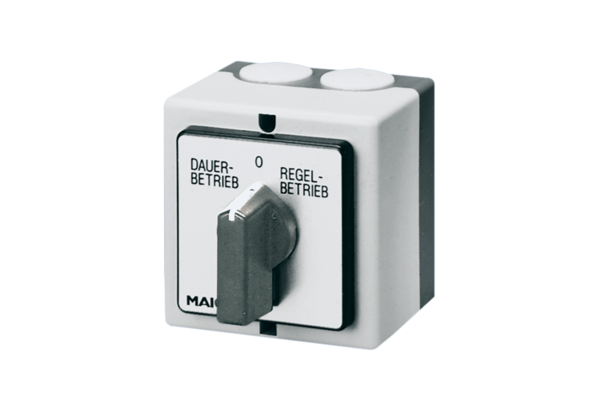 